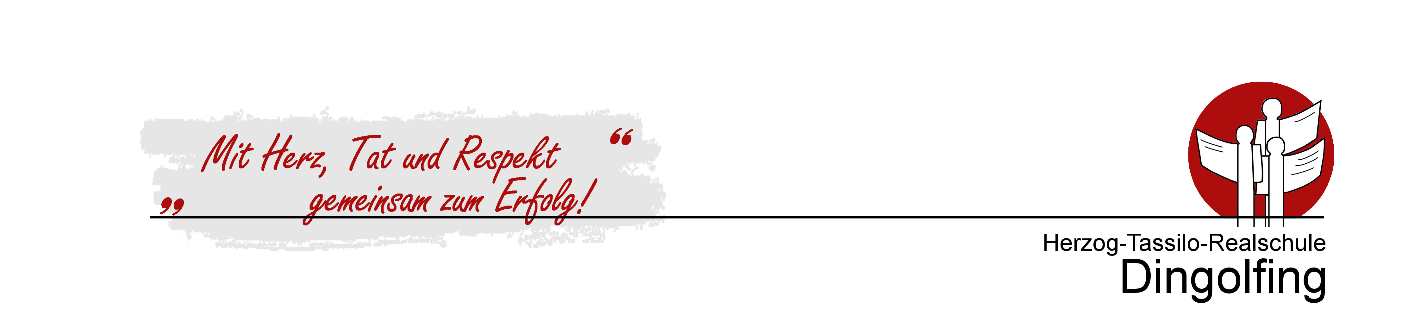 Anmeldung für das Schuljahr 2024/25 bis spätestens 10. Mai 2024Für die Anmeldung Ihres Kindes an der Staatlichen Realschule Dingolfing benötigen wir folgende Unterlagen:Übertrittszeugnis der Grundschule im Original (Gymnasiasten und Mittelschüler Zwischenzeugnis von Febr. 2024)Kopie der Geburtsurkundeevtl. Bescheinigung Lese-Rechtschreib-Störungevtl. Sorgerechtsbescheidevtl. Anmeldung Ganztagsschule (das Anmeldeformular finden Sie auf unserer Homepage)Bitte füllen Sie dieses Formular vollständig aus und lassen Sie uns dieses Formular zusammen mit obigen Unterlagen zukommen. Wenn Ihr Kind jetzt die Mittelschule oder das Gymnasium besucht und an unsere Schule wechseln möchte, können Sie Ihr Kind mit diesem Formular voranmelden. Nur wenn Sie uns bis spätestens 29. Juli 2024 die Abmeldung von der bisherigen Schule und das Jahreszeugnis zukommen lassen, ist Ihr Kind an unserer Schule angemeldet.Einwilligung in die Veröffentlichung von personenbezogenen Daten (einschließlich Fotos)Sehr geehrte Erziehungsberechtigte, liebe Schülerinnen und Schüler,in geeigneten Fällen wollen wir Informationen über Ereignisse aus unserem Schulleben – auch personenbezogen – einer größeren Öffentlichkeit zugänglich machen. Wir beabsichtigen daher, insbesondere im Rahmen der pädagogischen Arbeit oder von Schulveranstaltungen entstehende Texte und Fotos zu veröffentlichen. Neben Klassenfotos kommen hier etwa personenbezogene Informationen über Schulausflüge, Schülerfahrten, Schüleraustausche, (Sport-)Wettbewerbe, Unterrichts-projekte oder den „Tag der offenen Tür“ in Betracht. Hierzu möchten wir im Folgenden Ihre / eure Einwilligung einholen.                      gez. B. Gagel, SchulleiterinHiermit willige ich / willigen wir in die Veröffentlichung von personenbezogenen Daten einschl. Fotos in folgenden Medien ein:	Jahresbericht der Schule	  (soweit Veröffentlichung nicht bereits nach Art. 85 Abs. 3 Bayerisches Gesetz über das Erziehungs- und Unterrichtswesen zulässig)	örtliche Tagespresse	Homepage der Schule www.realschuledingolfing.de / World Wide Web (Internet) Veröffentlichungen im Internet / Datenschutzrechtlicher Hinweis: Bei einer Veröffentlichung im Internet können die personenbezogenen Daten (einschließlich Fotos) weltweit von beliebigen Personen abgerufen und gespeichert werden. Die Daten können damit etwa auch über so genannte „Suchmaschinen“ aufgefunden werden. Dabei kann nicht ausgeschlossen werden, dass andere Personen oder Unternehmen die Daten mit weiteren im Internet verfügbaren personenbezogenen Daten verknüpfen und damit ein Persönlichkeitsprofil erstellen, die Daten verändern, oder zu anderen Zwecken verwenden oder an andere Personen weitergeben.Die Rechteeinräumung an den Fotos erfolgt ohne Vergütung und umfasst auch das Recht zur Bearbeitung, soweit die Bearbeitung nicht entstellend ist. Klassenfotos werden nur im Jahresbericht veröffentlicht und lediglich mit alphabetischen Namenslisten versehen; ansonsten werden den Fotos keine Namensangaben beigefügt. Ton-, Video- und Filmaufnahmen sind von dieser Einwilligung nicht umfasst.Die Einwilligung ist jederzeit schriftlich bei der Schulleiterin mit Wirkung für die Zukunft widerruflich. Durch den Widerruf wird die Rechtmäßigkeit der aufgrund der Einwilligung bis zum Widerruf erfolgten Datenverarbeitung nicht berührt.Wird die Einwilligung nicht widerrufen, gilt sie zeitlich unbeschränkt, d.h. über das Schuljahr und auch über die Schulzugehörigkeit hinaus. Die Einwilligung ist freiwillig. Aus der Nichterteilung oder dem Widerruf der Einwilligung entstehen keine Nachteile.Mit der Übermittlung der vollständigen Schülerakte bin ich einverstanden.Den Antrag auf Schülerbeförderung (ab einer Entfernung von 3 km vom Schulort) stellen Sie bitte nach der Anmeldung an unserer Schule unter:  schulweg.landkreis-dingolfing-landau.de (ohne www).Einwilligung in die Nutzungsbedingungen der Schule zu Microsoft Teams for Education und die mit der Nutzung verbundene Verarbeitung von personenbezogenen Daten Ich willige ein, dass die Herzog-Tassilo-Realschule Dingolfing ein Nutzerkonto zur Nutzung von Microsoft Teams for Education anlegt und die in diesem Zusammenhang notwendigen Daten (Benutzername und Passwort) an Microsoft Ireland Operations, Ltd. übermittelt und von diesen verarbeitet werden. Ich erlaube die Verarbeitung von personenbezogenen Daten bei der Nutzung von Microsoft Teams for Education durch die Schule und Microsoft Ireland Operations, Ltd. Diese Einwilligung in die Datenverarbeitung kann jederzeit widerrufen werden.10/00 AnmeldungNachname und Vorname des Kindes: 	Geschlecht: 	 männlich		 weiblichGeburtsdatum: 	Geburtsort / Geburtsland: 	Staatsangehörigkeit: 	Religionszugehörigkeit: 	Religionsunterricht:	 kath. Religion ev. Religion Ethikbisher besuchte Schule: 	bisherige Wiederholungen: 	Schulart                                Jahrgangsstufe    Bei meinem Kind wurde eine Lese-Rechtschreib-Störung gutachterlich festgestellt. Erziehungsberechtigte:Nachname:Vorname:Straße: PLZ, Ort:Festnetz:Handy:Nachname:Vorname:Telefon-Nr.: falls abweichend:Straße:PLZ, Ort:nur für 5. und 6. Jahrgangsstufe: Wahlpflichtfächer Beim Übertritt an unsere Realschule müssen sich die Kinder bei der Anmeldung (verbindlich für die 5. und 6. Jahrgangsstufe) für die Kunst-, Werken-, Chor- oder Forscherklasse entscheiden. Weitere Informationen zu den vier Wahlmöglichkeiten entnehmen Sie bitte unserem digitalen Schulflyer auf der Startseite der Homepage. Der Besuch der Wahlfächer ist kostenfrei und es sind keine besonderen Vorkenntnisse erforderlich. Falls bei einer zu hohen Anmeldezahl nicht alle Schüler aufgenommen werden können, erfolgt die Auswahl nach Kriterien der Schule. Bitte geben Sie immer eine Alternative an.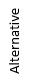 Ich melde mein Kind an für Jahrgangsstufe			Kunstklasse					Werkenklasse					Chorklasse mit Kunsterziehung					Forscherklasse mit Kunsterziehung	nur für 7. bis 10. Jahrgangsstufe: WahlpflichtfächergruppeIch melde mein Kind an für Jahrgangsstufe		 	Wpfl.gruppe I       Mathematik				 	Wpfl.gruppe II      Wirtschaft				 	Wpfl.gruppe III a  Französisch				 	Wpfl.gruppe III b  Ernährung u. Gesundheit 	_______________________                  __________________________________                                     ______________________________Ort, Datum	Unterschrift d. Erziehungsberechtigten	SchülerIn (ab dem 14. Geburtstag)